Paraguay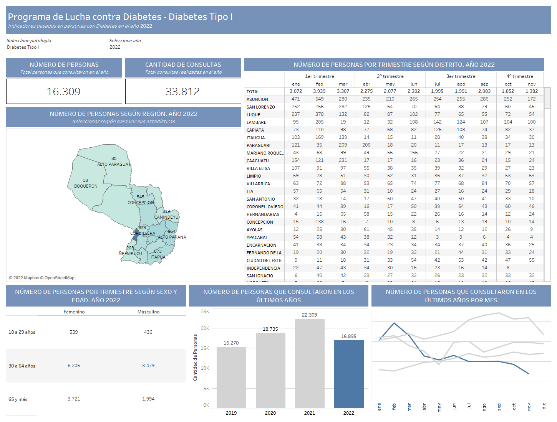 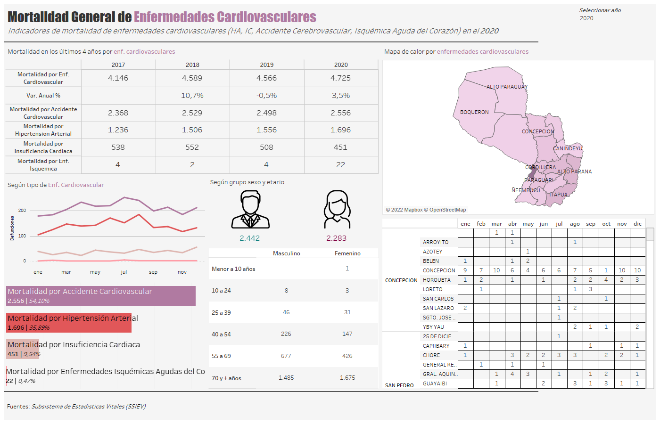 Institutional PartnerGeneral Directorate of Health Surveillance, Ministry of Health and Social WelfareProject datesMarch 1, 2021 - December 31, 2022Project TitleHealth Information Dashboards for Decision MakersProject ObjectivesProject Outcomes and ImpactDesign dashboard for indicator monitoring.Develop indicators for NCD monitoring.Lead Technical Assistance workshops to train participants on dashboard development and monitoring.Seven NCD dashboards developed for the identification and maintenance of digital solution tools. System changes implemented to operating procedures, new laws, new policies, new ministerial circulars, new business units, and revised procedures.Project SustainabilityThe Ministry of Health  created policies and documents instituting the use of dashboards and their data.Programs that participated in this project have dashboard information that is systematically updated on a monthly, quarterly, and annual basis according to the availability of the data which allows them to make decisions in a timely and effective manner for the change in prevention and logistics strategies.Project OutputsProject OutputsOperations manual and monitoring procedures of the indicators developed.Staff trained in maintaining the Digital Solutions.